.* Intro : 32c (start on vocal)* No Tag / No RestartS1[1-8] MODIFIED BOX STEP (SIDE, TOGETHER, FWD SHUFFLE *2)(12:00)S2[9-16] FWD ROCK, RECOVER, 1/2 R SHUFFLE, 1/2 PIVOT R, 1/4 PIVOT R(3:00)S3[17-24] CROSS, SIDE, BEHIND, SWEEP BACK, BEHIND, 1/4 R FWD, FWD SHUFFLE(12:00)S4[25-32] 1/4 R PIVOT * 2, 1/4 L JAZZBOX, SIDE TOUCH(3:00)Dance Is The Best Play! Have Fun! 😊Contact : SoonYoung-Bae (alhappy@hanmail.net)No Matter What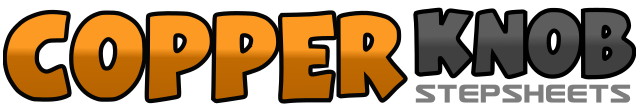 .......Count:32Wall:4Level:High Beginner.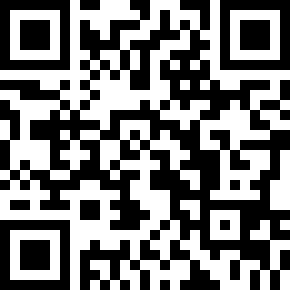 Choreographer:SoonYoung-Bae (KOR) - February 2022SoonYoung-Bae (KOR) - February 2022SoonYoung-Bae (KOR) - February 2022SoonYoung-Bae (KOR) - February 2022SoonYoung-Bae (KOR) - February 2022.Music:No Matter What - BoyzoneNo Matter What - BoyzoneNo Matter What - BoyzoneNo Matter What - BoyzoneNo Matter What - Boyzone........1 2step RF side, step LF beside RF3&4step RF forward, ball step LF beside RF, step RF forward5 6step LF side, step RF beside LF7&8step LF forward, ball step RF beside LF, step LF forward1 2rock RF forward, step LF in place3&41/4 R RF forward(3:00), ball step LF beside RF, 1/4 R RF forward(6:00)5 6step LF forward, 1/2 R RF forward(12:00)7 6step LF forward, 1/4 R RF side(3:00)1 2cross LF over RF, step RF side3 4cross LF behind RF, sweep RF to back5 6step RF behind LF, 1/4 L LF forward(12:00)7&8step RF forward, ball step LF beside RF, step RF forward1 2step LF forward, 1/4 R RF side(3:00)3 4step LF forward, 1/4 R RF side(6:00)5 6cross LF over RF, 1/4 L RF back(3:00)7 8step LF side, side touch RF beside LF